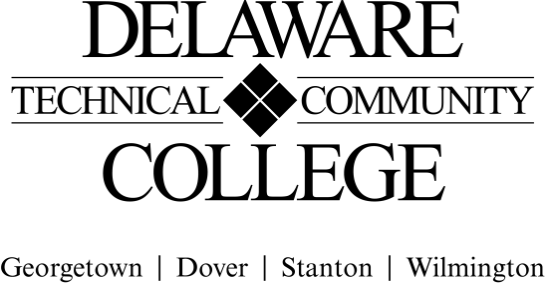 Course Evaluation Measures Menu Course number:  MLT 251Course title:  Clinical Microbiology IICampus location(s):  GeorgetownEffective semester: 202251Core Course Performance Objectives1.   Describe the causative agent and clinical significance of microbes that may be encountered in human clinical specimens. 2.   Describe the methodologies that are used to identify microbes in clinical specimens and be able to identify variables that can affect laboratory results. 3.   Identify microbes from human clinical specimens using appropriate microscopic, cultural, biochemical, and serological techniques. 4.   Evaluate laboratory data and describe the role of quality assurance in the microbiology laboratory. 5.   Describe safety awareness for microbiology personnel to include blood borne pathogens, biohazardous materials, and the use of personal protective equipment for the laboratorian. 6.   Describe the organizational structure of the healthcare system and the legal and ethical importance of the medical laboratory technician's role in the healthcare system. Summative EvaluationsPlease note: All courses must have a minimum of four summative evaluation measures, and those measures should include a variety of evaluation methods (e.g., test, oral presentation, group project). Please list all summative evaluation measures.  In addition to these summative measures, a variety of formative exercises/quizzes/other assignments should be used to guide instruction and learning but do not need to be included on this template. For each measure, please include a scope of the assignment: for example, if requiring a research paper, include the range of required number of words and number and types of sources; for a test, include the types and number of questions; for a presentation, include the minimum and maximum time, and so on. FINAL COURSE GRADE(Calculated using the following weighted average) (Electronic Signature Permitted)Submitted by (Collegewide Lead): ____Linda A. Collins_____________		Date ___1/17/2020______ Approved by counterparts		 	 				Date ___________________ Reviewed by Curriculum Committee 	 				Date ___________________Evaluation Measures: Include each agreed upon measure and scope of that measure (see above).Which CCPO(s) does this evaluation measure? Case studies - 15-25 case studies given throughout the semester, determine diagnosis and answer related questions based on real-world situations and lab values1,2,3Tests – 7-10 tests consisting of multiple choice, true/false, matching, fill-in-the-blank, short answer and case study questions; 70-100 questions per test, including a comprehensive final1,2,4,6Lab exercises - hands-on learning experiences that incorporate lab safety and methodologies of clinical microbiology2,3,4,5Practical - 5-10 Unknowns samples analyzed by student to determine identity of pathogens2,3,4,5,6Evaluation MeasurePercentage of final gradeFormative: Case studies (15-25) (equally weighted)6.5%Summative: Tests (7-10) (equally weighted)45.5%Formative: Homework Assignments & lecture quizzes (equally weighted)13%Formative: Lab exercises (equally weighted)17.5%Summative: Practical (5-10) (equally weighted)17.5%TOTAL100%